Lietuvos centralizuoto šilumos tiekimo (toliau – CŠT) sektoriuje jau 2020 metais apie 75 proc. šilumos pagaminta naudojant biokurą ir šiek tiek komunalines atliekas. Gamtinės dujos ir skystas kuras daugiausiai naudojamas kaip pikinis (šalčiausiu laikotarpiu) arba kaip rezervinis sugedus ir sustojus kietojo kuro katilinėms ar elektrinėms. Ir viena, ir kita aplinkybė sunkiai prognozuojama iš anksto. Būna atvejų, kai vienu metu sustoja keli nepriklausomų šilumos gamintojų (toliau - NŠG) objektai, o šilumos tiekėjas privalo skubiai įjungti ar didinti rezervinių šilumos gamybos įrenginių (toliau - ŠGĮ) galingumą. Pats tinkamiausias kuras pikiniams ir rezerviniams katilams yra gamtinės dujos, nes dujiniai katilai gali būti įjungiami gana greitai, o galios reguliavimas palyginti spartus. Tačiau dabartinė Lietuvoje taikoma kainodara užsakant gamtinių dujų vartojimo pajėgumų galią yra nepriimtina šilumos tiekimo įmonių rezervinių ir pikinių katilų atveju, kadangi dujų poreikis ir vartojimo galia šiam tikslui sunkiai prognozuojami.         Pagal Lietuvos Respublikos Vyriausybės 2012 m. lapkričio 7 d. nutarimu Nr. 1354 patvirtinto  Suskystintų gamtinių dujų terminalo būtinojo kiekio tiekimo ir gamtinių dujų vartojimo pajėgumų nustatymo tvarkos aprašo 50.3 punktą – už pajėgumų viršijimą taikomos papildomos dedamosios. Už viršytus pajėgumus per 5 didžiausias vartojimo paras tam kiekiui taikoma papildoma dedamoji, padauginta iš koeficiento 0,05, o viršijus daugiau, priklausomai nuo viršijimo procento, taikomas koeficientas 1 arba 1,1. Dėl to, pavyzdžiui, AB „Kauno energija“ pagal 2021 m. kainas 1 MWh dujų viršijimas nuo deklaruotų vartojimo pajėgumų būtų apmokestintas:taikant koeficientą 0,05 – 17,31 Eur/MWh;taikant koeficientą 1 - 346,11 Eur/ MWh.Įvertinus faktinį 2021 m. maksimalų viršytą paros kiekį, išlaidos už viršytus pajėgumus šilumos vartotojams atitinkamai kainuos papildomas išlaidas:taikant koeficientą 0,05 – apie 34 000 Eur;taikant koeficientą 1 – apie 670 000 Eur.Taip susidaro didelės papildomos sąnaudos, kurios turi būti įskaičiuojamos į galutines šilumos kainas vartotojams. Siekiant sumažinti išlaidų gamtinėms dujoms neprognozuojamą riziką dėl užsakytos dujų vartojimo galios viršijimo, didžiosios Lietuvos šilumos tiekimo įmonės priverstos šaltuoju laikotarpiu deginti mazutą. Tai reiškia, kad tam reikia išlaikyti labai komplikuotą, rizikingą ir brangų mazuto priėmimo, saugojimo ir deginimo ūkį. Mazuto naudojimas didina vietinę taršą ir mokesčius, papildomai sunaudojami atmosferos taršos leidimai (ATL), kurie vis brangsta, būtina pastoviai šildyti mazuto rezervuarus ir jo tiekimo traktus, prižiūrėti didžiules teritorijas, egzistuoja mazuto išsiliejimo į aplinką rizika ir t.t. Šios aplinkybės lemia sisteminius tiesioginius ir netiesioginius kaštus, kuriuos turi apmokėti šilumos vartotojai. Be to, nuo 2022 įsigaliojus naujiems ES aplinkosauginiams reikalavimams, reikėtų papildomų investicijų ir eksploatacinių išlaidų teisėtam mazuto deginimui. Preliminari apklausa parodė, kad šiuo metu rinkoje net nėra technologinių sprendimų, kaip palaikyti azoto oksidų dūmuose leistiną koncentraciją deginant mazutą. Tai yra jo deginimas ateityje tiesiog taps negalimas. Dyzelinas ar analogiškas kuras bent dvigubai brangesnis, o skystojo kuro katilai daug greičiau dėvisi ir jų energetinis efektyvumas žymiai mažesnis negu dujinių įrenginių. Paminėtos ir panašios aplinkybės liudija, kad būtina pakoreguoti gamtinių dujų užsakymo bei įsigijimo kainodarą ir palengvinti jų techninį bei ekonominį prieinamumą šilumos tiekimo įmonių poreikiams šaltuoju laikotarpiu. Šios problemos išsprendimas bei gremėzdiškų mazuto ūkių atsisakymas ne tik reikšmingai sumažintų šilumos tiekimo kaštus, bet ir pagerintų aprūpinimo šiluma kokybę, patikimumą ir sumažintų aplinkos taršą. Atsirastų galimybės mazuto ūkio teritorijas panaudoti kitiems tikslams, pavyzdžiui, saulės šilumos stočių sumontavimui, šilumos saugyklų įrengimui ar kitų veiklų vykdymui. Nereikalingas teritorijas būtų galima parduoti ir gauti papildomų pajamų. Kaip greitas šios problemos dalinis sprendimas būtų - padidinti  didžiausių gamtinių dujų vartojimo parų, apmokestinamų taikant trumpalaikių pajėgumų koeficientą, skaičių. Vietoje 5 parų leisti, pavyzdžiui, 10 parų. Tai realu, nes dujų poreikis rezerviniams įrenginiams neatsiranda vienu metu visose įmonėse, o Lietuvos gamtinių dujų sistema šiuo metu turi didžiules nepanaudojamas pralaidumo galias, reiškia turi ir geras akumuliacines savybes.   Kitas greitai įgyvendinamas šios problemos sprendimas galėtų būti – gamtinių dujų vartojimo pajėgumus vertinti sumuojant bendrai visai CŠT sistemai (įmonei), o ne atskiroms dujų pristatymo vietoms. Šiuo metu tai leidžiama, jei sistemoje esantys įrenginiai negali dirbti vienu metu. Tai irgi sumažintų gamtinių dujų įsigijimo sąnaudas ir padidintų jų naudojimo patrauklumą. Tuo pačiu padidintų ir pajamas dujų ūkio subjektams.  LR Energijos išteklių rinkos įstatymo 23 straipsnis reikalauja per metus ne mažiau kaip 50 proc. reguliuojamai elektros ir (ar) šilumos energijos gamybos veiklai reikalingo gamtinių dujų kiekio įsigyti biržoje. Praktika rodo, kad tai irgi didina gamtinių dujų įsigijimo kaštus. Siūlytina, pakeisti reikalavimą, kad gamtinių dujų įsigijimo būdą nustatytų tik kaina – privaloma būtų pirkti biržoje, jei kaina žemesnė nei pagal dvišalius sandorius. Pavyzdžiui, 2021 m. sausio – liepos mėn. lyginant variantą, kai šilumos tiekimo bendrovė 50 proc. reikalingo gamtinių dujų kiekio įsigytų biržoje pagal vidutinę biržos kainą ir 50 proc. pagal dvišalių kontraktų kainą ir variantą, kad 100 proc. - pagal dvišalių kontraktų kainą (nes visais mėnesiais ši kaina buvo žemesnė), bendrovė būtų sutaupiusi apie 80 tūkst. Eur gamtinių dujų pirkimui (vertinant vien tik žaliavos kainą).  Įvertinant nurodytas aplinkybes ir situaciją, susiklosčiusią Lietuvos CŠT sektoriuje, akivaizdu, kad tikslinga reformuoti gamtinių dujų užsakymo ir apmokėjimo kainodarą taip, kad šis kuras būtų patrauklus ekonomiškai ir prieinamas techniškai. Tai padidintų gamtinių dujų sunaudojimą, šilumos tiekimo kokybę ir sumažintų šilumos kainas bei aplinkos taršą. Gamtinių dujų kainodaros sureguliavimas – vienas greičiausių būdų mažinti šilumos tiekimo sąnaudas jau artimiausioje ateityje. Asociacijos prezidentas 					dr. Valdas LukoševičiusR. Gurklienė, tel. (85) 266 7094, el. p.: ramune@lsta.lt 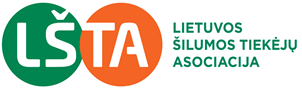 V. Gerulaičio g. 10LT-08200 VilniusTel. (8-5) 2667025Faks. (8-5) 2356044info@lsta.lt, www.lsta.ltJuridinių asmenų registrasVĮ „Registrų centras“ Vilniaus filialasĮmonės kodas 124361985 
Atsiskaitomoji sąskaita LT27 7044 0600 0125 7217 AB SEB bankasLietuvos Respublikos VyriausybeiLietuvos Respublikos energetikos ministerijai2021-08-19Nr. 77Lietuvos Respublikos VyriausybeiLietuvos Respublikos energetikos ministerijaiĮNr. DĖL GAMTINIŲ DUJŲ KAINODAROS CŠT SEKTORIUJEDĖL GAMTINIŲ DUJŲ KAINODAROS CŠT SEKTORIUJEDĖL GAMTINIŲ DUJŲ KAINODAROS CŠT SEKTORIUJEDĖL GAMTINIŲ DUJŲ KAINODAROS CŠT SEKTORIUJE